Тема : Вправи з м'ячем .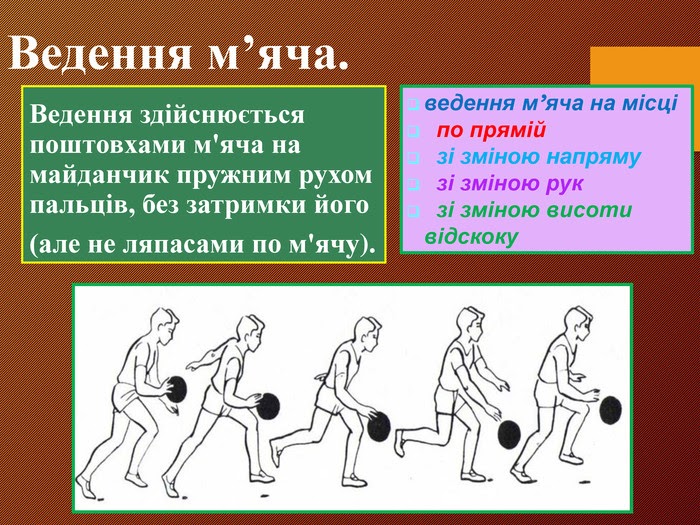  Зарядка у ПІДЙОМІ. Дитячі вправи-ігри з м'ячем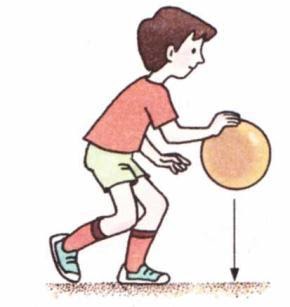 https://www.youtube.com/watch?v=vEWIhq0J-6w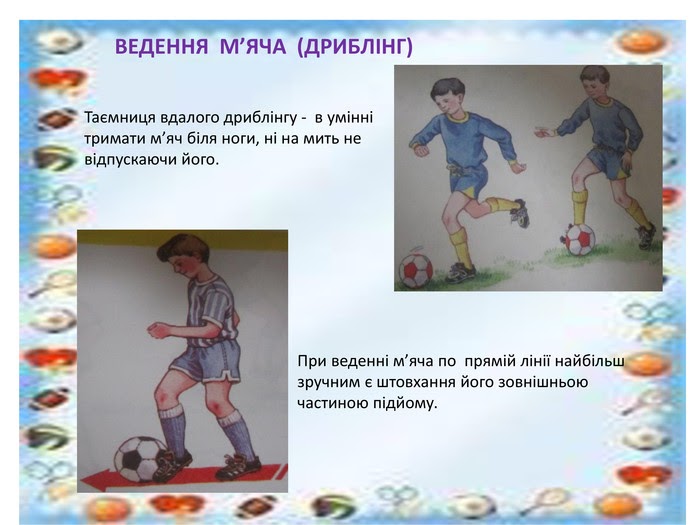  Дистанційне навчання на уроці фізичної культури #6. "Ранкове тренування для дітей і дорослих"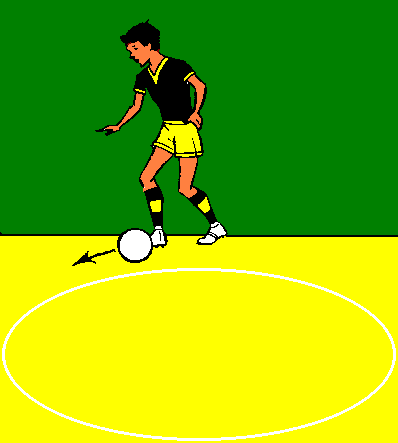 https://www.youtube.com/watch?v=64WYxKRryGk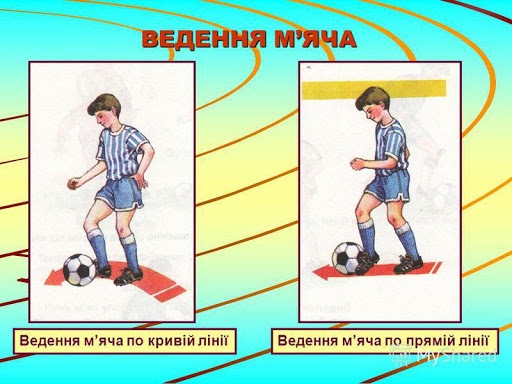 